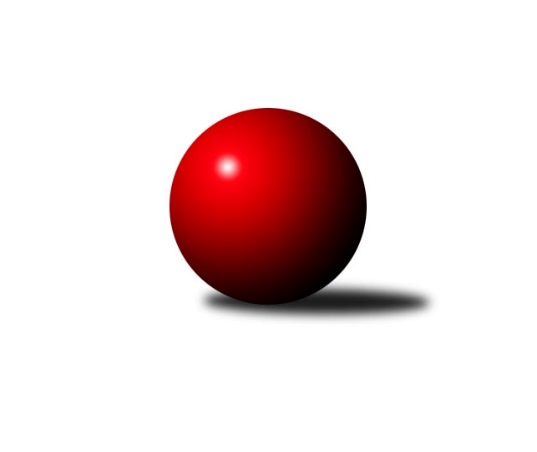 Č.1Ročník 2018/2019	16.9.2018Nejlepšího výkonu v tomto kole: 2688 dosáhlo družstvo: TJ Sokol Brno IV BJihomoravský KP2 sever B 2018/2019Výsledky 1. kolaSouhrnný přehled výsledků:TJ Sokol Brno IV B	- TJ Slovan Ivanovice n/H 	8:0	2688:2448	8.0:4.0	13.9.KK Orel Ivančice B	- KK Mor.Slávia Brno G	4:4	2416:2427	5.0:7.0	13.9.TJ Sokol Husovice D	- KK Orel Telnice B	7:1	2609:2298	9.5:2.5	14.9.SKK Veverky Brno B	- KK Brno Židenice B		dohrávka		21.9.Tabulka družstev:	1.	TJ Sokol Brno IV B	1	1	0	0	8.0 : 0.0 	8.0 : 4.0 	 2688	2	2.	TJ Sokol Husovice D	1	1	0	0	7.0 : 1.0 	9.5 : 2.5 	 2609	2	3.	KK Mor.Slávia Brno G	1	0	1	0	4.0 : 4.0 	7.0 : 5.0 	 2427	1	4.	KK Orel Ivančice B	1	0	1	0	4.0 : 4.0 	5.0 : 7.0 	 2416	1	5.	KK Brno Židenice B	0	0	0	0	0.0 : 0.0 	0.0 : 0.0 	 0	0	6.	SKK Veverky Brno B	0	0	0	0	0.0 : 0.0 	0.0 : 0.0 	 0	0	7.	KK Orel Telnice B	1	0	0	1	1.0 : 7.0 	2.5 : 9.5 	 2298	0	8.	TJ Slovan Ivanovice n/H	1	0	0	1	0.0 : 8.0 	4.0 : 8.0 	 2448	0Podrobné výsledky kola:	 TJ Sokol Brno IV B	2688	8:0	2448	TJ Slovan Ivanovice n/H 	Milan Krejčí	 	 227 	 217 		444 	 1:1 	 427 	 	230 	 197		Bohuslav Orálek	Jiří Smutný	 	 206 	 265 		471 	 1:1 	 409 	 	212 	 197		Zdeněk Machala	Zdeněk Holoubek	 	 214 	 224 		438 	 1:1 	 415 	 	217 	 198		Jan Kučera	Libuše Janková	 	 206 	 242 		448 	 2:0 	 412 	 	195 	 217		Štefan Pataki	Petr Komárek	 	 188 	 248 		436 	 1:1 	 409 	 	221 	 188		Ferdinand Pokorný	Rudolf Zouhar	 	 246 	 205 		451 	 2:0 	 376 	 	188 	 188		Zdeněk Čepičkarozhodčí: vedoucí družstevNejlepší výkon utkání: 471 - Jiří Smutný	 KK Orel Ivančice B	2416	4:4	2427	KK Mor.Slávia Brno G	Martin Bublák	 	 227 	 223 		450 	 2:0 	 403 	 	191 	 212		Petr Žažo	Petr Kremláček	 	 183 	 167 		350 	 0:2 	 413 	 	190 	 223		Zdeněk Ondráček	Pavel Šmarda	 	 191 	 228 		419 	 1:1 	 418 	 	209 	 209		Jan Bernatík	Jakub Kovář	 	 193 	 205 		398 	 1:1 	 377 	 	169 	 208		Anna Kalasová	František Zemek	 	 191 	 206 		397 	 1:1 	 387 	 	192 	 195		Miroslav Oujezdský	Kateřina Nešpůrková	 	 219 	 183 		402 	 0:2 	 429 	 	220 	 209		Štěpán Kalasrozhodčí: František PAVLÍKNejlepší výkon utkání: 450 - Martin Bublák	 TJ Sokol Husovice D	2609	7:1	2298	KK Orel Telnice B	Petr Trusina	 	 215 	 224 		439 	 2:0 	 358 	 	183 	 175		Lukáš Trchalík	Karel Gabrhel	 	 214 	 213 		427 	 1.5:0.5 	 424 	 	211 	 213		Milan Doušek	Robert Pacal	 	 185 	 186 		371 	 0:2 	 411 	 	208 	 203		Robert Zajíček	Jan Veselovský	 	 250 	 213 		463 	 2:0 	 321 	 	156 	 165		Marta Hrdličková	Jiří Trávníček	 	 235 	 225 		460 	 2:0 	 359 	 	184 	 175		Dominik Dokoupil	Jaromír Šula	 	 222 	 227 		449 	 2:0 	 425 	 	212 	 213		František Hrazdírarozhodčí: vedoucí družstvaNejlepší výkon utkání: 463 - Jan VeselovskýPořadí jednotlivců:	jméno hráče	družstvo	celkem	plné	dorážka	chyby	poměr kuž.	Maximum	1.	Jiří Smutný 	TJ Sokol Brno IV B	471.00	318.0	153.0	5.0	1/1	(471)	2.	Jan Veselovský 	TJ Sokol Husovice D	463.00	313.0	150.0	4.0	1/1	(463)	3.	Jiří Trávníček 	TJ Sokol Husovice D	460.00	318.0	142.0	4.0	1/1	(460)	4.	Rudolf Zouhar 	TJ Sokol Brno IV B	451.00	308.0	143.0	8.0	1/1	(451)	5.	Martin Bublák 	KK Orel Ivančice B	450.00	301.0	149.0	1.0	1/1	(450)	6.	Jaromír Šula 	TJ Sokol Husovice D	449.00	323.0	126.0	8.0	1/1	(449)	7.	Libuše Janková 	TJ Sokol Brno IV B	448.00	290.0	158.0	3.0	1/1	(448)	8.	Milan Krejčí 	TJ Sokol Brno IV B	444.00	294.0	150.0	5.0	1/1	(444)	9.	Petr Trusina 	TJ Sokol Husovice D	439.00	306.0	133.0	5.0	1/1	(439)	10.	Zdeněk Holoubek 	TJ Sokol Brno IV B	438.00	290.0	148.0	6.0	1/1	(438)	11.	Petr Komárek 	TJ Sokol Brno IV B	436.00	295.0	141.0	3.0	1/1	(436)	12.	Štěpán Kalas 	KK Mor.Slávia Brno G	429.00	305.0	124.0	7.0	1/1	(429)	13.	Bohuslav Orálek 	TJ Slovan Ivanovice n/H 	427.00	286.0	141.0	8.0	1/1	(427)	14.	Karel Gabrhel 	TJ Sokol Husovice D	427.00	294.0	133.0	11.0	1/1	(427)	15.	František Hrazdíra 	KK Orel Telnice B	425.00	315.0	110.0	8.0	1/1	(425)	16.	Milan Doušek 	KK Orel Telnice B	424.00	295.0	129.0	6.0	1/1	(424)	17.	Pavel Šmarda 	KK Orel Ivančice B	419.00	289.0	130.0	9.0	1/1	(419)	18.	Jan Bernatík 	KK Mor.Slávia Brno G	418.00	279.0	139.0	6.0	1/1	(418)	19.	Jan Kučera 	TJ Slovan Ivanovice n/H 	415.00	287.0	128.0	8.0	1/1	(415)	20.	Zdeněk Ondráček 	KK Mor.Slávia Brno G	413.00	296.0	117.0	8.0	1/1	(413)	21.	Štefan Pataki 	TJ Slovan Ivanovice n/H 	412.00	314.0	98.0	14.0	1/1	(412)	22.	Robert Zajíček 	KK Orel Telnice B	411.00	274.0	137.0	6.0	1/1	(411)	23.	Zdeněk Machala 	TJ Slovan Ivanovice n/H 	409.00	287.0	122.0	10.0	1/1	(409)	24.	Ferdinand Pokorný 	TJ Slovan Ivanovice n/H 	409.00	295.0	114.0	16.0	1/1	(409)	25.	Petr Žažo 	KK Mor.Slávia Brno G	403.00	306.0	97.0	15.0	1/1	(403)	26.	Kateřina Nešpůrková 	KK Orel Ivančice B	402.00	276.0	126.0	9.0	1/1	(402)	27.	Jakub Kovář 	KK Orel Ivančice B	398.00	286.0	112.0	7.0	1/1	(398)	28.	František Zemek 	KK Orel Ivančice B	397.00	297.0	100.0	11.0	1/1	(397)	29.	Miroslav Oujezdský 	KK Mor.Slávia Brno G	387.00	282.0	105.0	13.0	1/1	(387)	30.	Anna Kalasová 	KK Mor.Slávia Brno G	377.00	291.0	86.0	15.0	1/1	(377)	31.	Zdeněk Čepička 	TJ Slovan Ivanovice n/H 	376.00	268.0	108.0	8.0	1/1	(376)	32.	Robert Pacal 	TJ Sokol Husovice D	371.00	273.0	98.0	14.0	1/1	(371)	33.	Dominik Dokoupil 	KK Orel Telnice B	359.00	273.0	86.0	17.0	1/1	(359)	34.	Lukáš Trchalík 	KK Orel Telnice B	358.00	271.0	87.0	11.0	1/1	(358)	35.	Petr Kremláček 	KK Orel Ivančice B	350.00	240.0	110.0	11.0	1/1	(350)	36.	Marta Hrdličková 	KK Orel Telnice B	321.00	226.0	95.0	15.0	1/1	(321)Sportovně technické informace:Starty náhradníků:registrační číslo	jméno a příjmení 	datum startu 	družstvo	číslo startu20836	Robert Pacal	14.09.2018	TJ Sokol Husovice D	1x15159	Petr Trusina	14.09.2018	TJ Sokol Husovice D	1x12852	Jaromír Šula	14.09.2018	TJ Sokol Husovice D	1x25614	Dominik Dokoupil	14.09.2018	KK Orel Telnice B	1x20892	Robert Zajíček	14.09.2018	KK Orel Telnice B	1x9239	Rudolf Zouhar	13.09.2018	TJ Sokol Brno IV B	1x6703	Anna Kalasová	13.09.2018	KK Mor.Slávia Brno G	1x6698	Štěpán Kalas	13.09.2018	KK Mor.Slávia Brno G	1x12095	Martin Bublák	13.09.2018	KK Orel Ivančice B	1x23152	Kateřina Nešpůrková	13.09.2018	KK Orel Ivančice B	1x16720	Libuše Janková	13.09.2018	TJ Sokol Brno IV B	1x20447	Zdeněk Ondráček	13.09.2018	KK Mor.Slávia Brno G	1x25167	Pavel Šmarda	13.09.2018	KK Orel Ivančice B	1x14021	Ferdinand Pokorný	13.09.2018	TJ Slovan Ivanovice n/H 	1x19882	Jiří Smutný	13.09.2018	TJ Sokol Brno IV B	1x6982	Zdeněk Machala	13.09.2018	TJ Slovan Ivanovice n/H 	1x24509	Lukáš Trchalík	14.09.2018	KK Orel Telnice B	1x6660	Jan Veselovský	14.09.2018	TJ Sokol Husovice D	1x24845	Petr Kremláček	13.09.2018	KK Orel Ivančice B	1x7647	Zdeněk Holoubek	13.09.2018	TJ Sokol Brno IV B	1x8408	Milan Krejčí	13.09.2018	TJ Sokol Brno IV B	1x19433	Milan Doušek	14.09.2018	KK Orel Telnice B	1x22331	František Hrazdíra	14.09.2018	KK Orel Telnice B	1x7483	František Zemek	13.09.2018	KK Orel Ivančice B	1x16346	Miroslav Oujezdský	13.09.2018	KK Mor.Slávia Brno G	1x21472	Bohuslav Orálek	13.09.2018	TJ Slovan Ivanovice n/H 	1x14022	Štefan Pataki	13.09.2018	TJ Slovan Ivanovice n/H 	1x23577	Zdeněk Čepička	13.09.2018	TJ Slovan Ivanovice n/H 	1x22845	Jan Kučera	13.09.2018	TJ Slovan Ivanovice n/H 	1x10549	Jan Bernatík	13.09.2018	KK Mor.Slávia Brno G	2x10147	Jiří Trávníček	14.09.2018	TJ Sokol Husovice D	1x18662	Petr Komárek	13.09.2018	TJ Sokol Brno IV B	1x21189	Karel Gabrhel	14.09.2018	TJ Sokol Husovice D	1x
Hráči dopsaní na soupisku:registrační číslo	jméno a příjmení 	datum startu 	družstvo	25615	Marta Hrdličková	14.09.2018	KK Orel Telnice B	24451	Petr Žažo	13.09.2018	KK Mor.Slávia Brno G	24621	Jakub Kovář	13.09.2018	KK Orel Ivančice B	Program dalšího kola:2. kolo17.9.2018	po	18:00	KK Mor.Slávia Brno G - TJ Sokol Husovice D	17.9.2018	po	19:00	TJ Slovan Ivanovice n/H  - KK Orel Ivančice B	18.9.2018	út	17:02	KK Brno Židenice B - TJ Sokol Brno IV B	19.9.2018	st	17:00	KK Orel Telnice B - SKK Veverky Brno B	21.9.2018	pá	17:00	SKK Veverky Brno B - KK Brno Židenice B (dohrávka z 1. kola)	Nejlepší šestka kola - absolutněNejlepší šestka kola - absolutněNejlepší šestka kola - absolutněNejlepší šestka kola - absolutněNejlepší šestka kola - dle průměru kuželenNejlepší šestka kola - dle průměru kuželenNejlepší šestka kola - dle průměru kuželenNejlepší šestka kola - dle průměru kuželenNejlepší šestka kola - dle průměru kuželenPočetJménoNázev týmuVýkonPočetJménoNázev týmuPrůměr (%)Výkon1xJiří SmutnýBrno IV B4711xMartin BublákOrel Ivančice B115.354501xJan VeselovskýHusovice D4631xJiří SmutnýBrno IV B112.814711xJiří TrávníčekHusovice D4601xJan VeselovskýHusovice D110.834631xRudolf ZouharBrno IV B4511xJiří TrávníčekHusovice D110.114601xMartin BublákOrel Ivančice B4501xMiroslav HoffmannŽidenice B110.014421xJaromír ŠulaHusovice D4491xŠtěpán KalasMS Brno G109.97429